Modèles de roue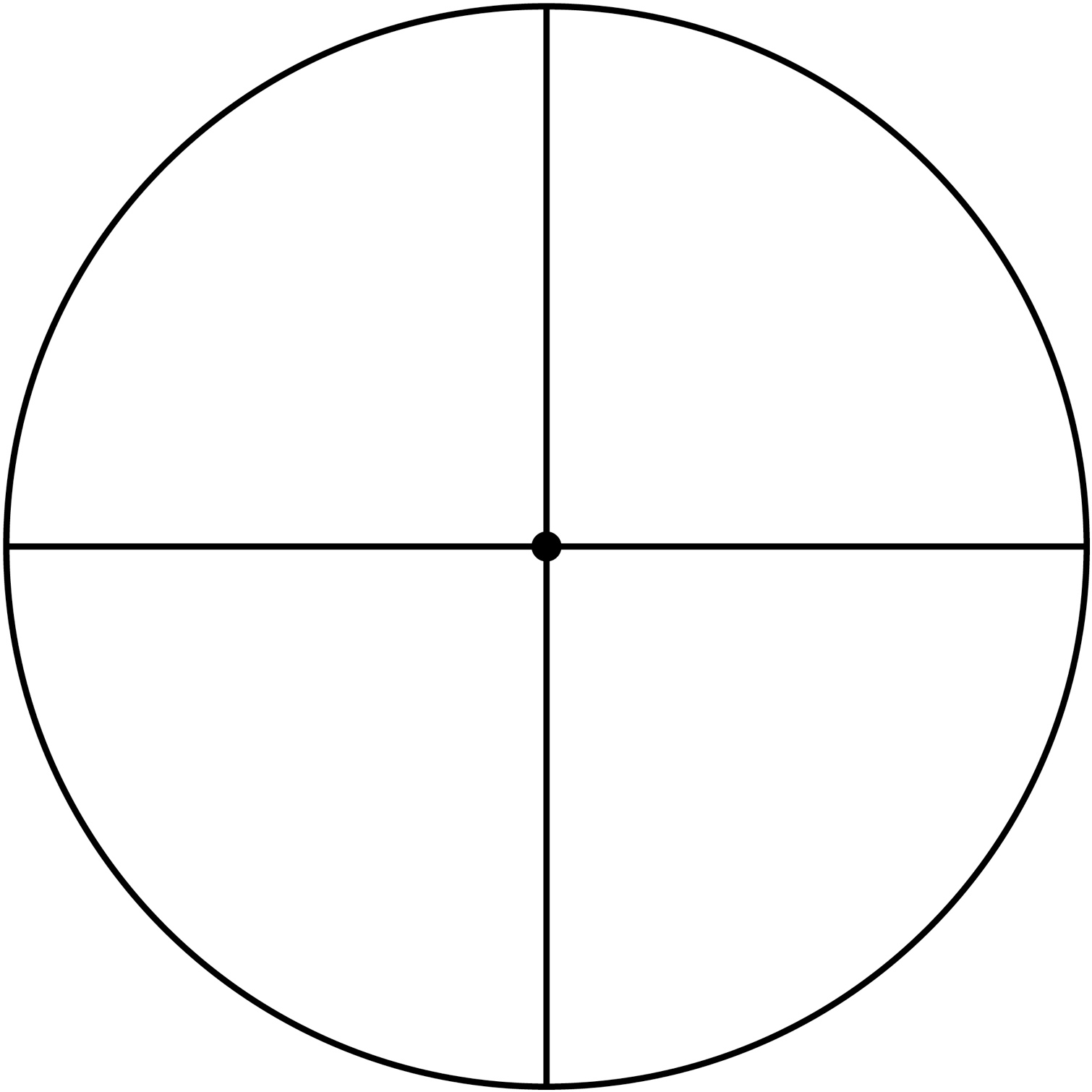 Modèles de roue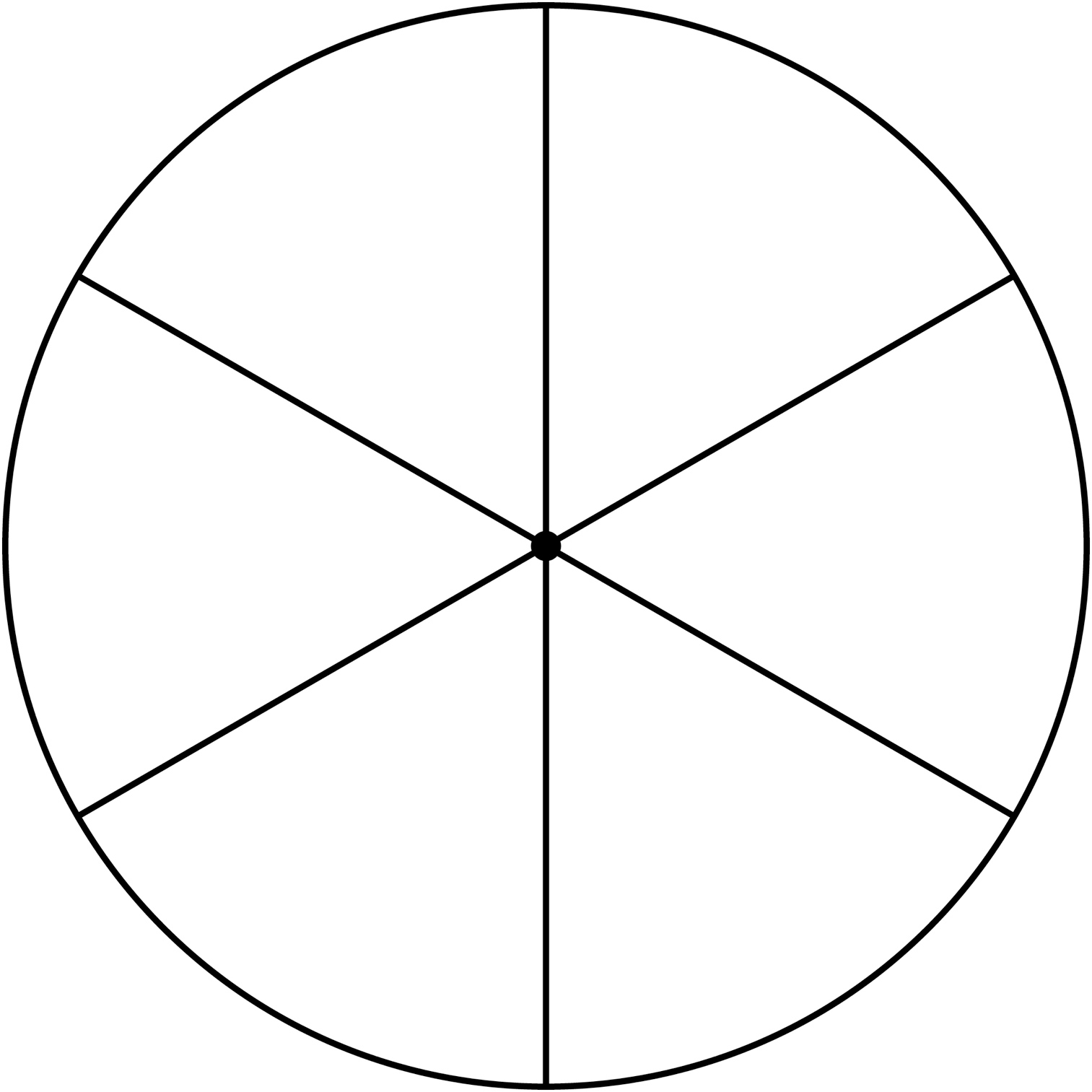 Modèles de roue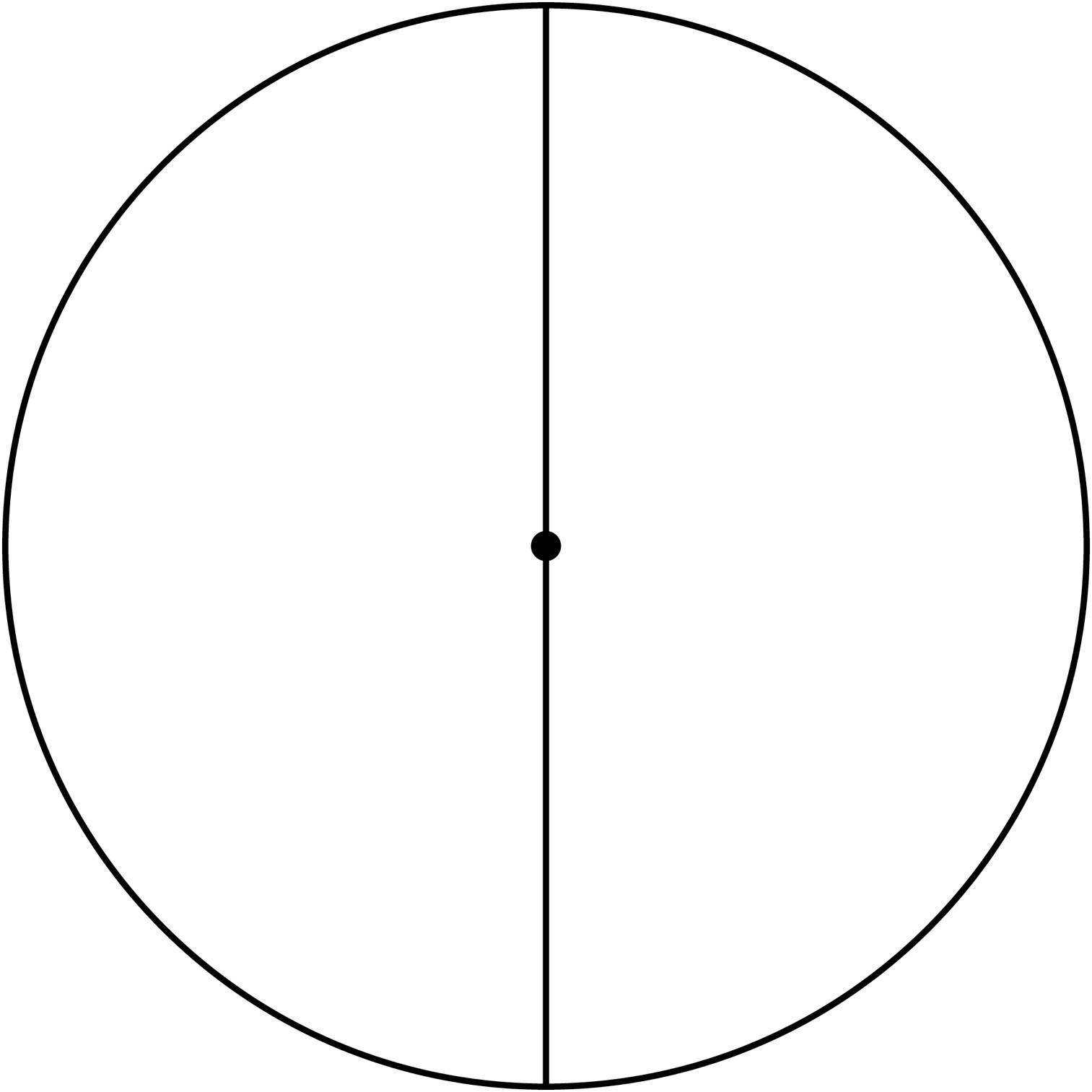 